KARADENİZ TEKNİK ÜNİVERSİTESİMÜHENDİSLİK FAKÜLTESİMÜHENDİSLİK TASARIMI / BİTİRME PROJESİ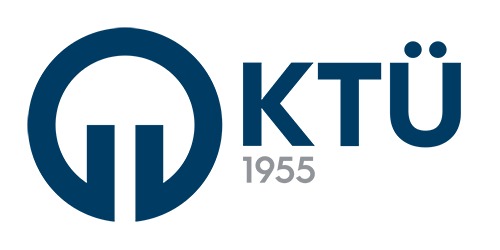 BAŞLIKAD SOYADİNŞAAT MÜHENDİSLİĞİ BÖLÜMÜ2021-2022 GÜZ / BAHARKARADENİZ TEKNİK ÜNİVERSİTESİMÜHENDİSLİK FAKÜLTESİMÜHENDİSLİK TASARIMI ÇALIŞMASIBAŞLIKGRUP ÜYELERİAD SOYADDANIŞMANAD SOYADİNŞAAT MÜHENDİSLİĞİ BÖLÜMÜ2021-2022 GÜZ / BAHAR